Hi [NAME]. As you may know, I am involved in IlliniThon, UIUC’s Children’s Miracle Network Dance Marathon program where we raise money for the kiddos at St. John’s Children’s Hospital. Today, IlliniThon is trying to raise $32,000 for the 32 million patient visits that Children’s Miracle Network Hospitals provide every year. I was wondering if you would help me reach my personal fundraising goal of raising [$] for the kids. Anything would be extremely appreciated! You can donate by clicking the link here [ADD DONOR DRIVE LINK]. If you want to learn more about IlliniThon, you can check out our website at IlliniThon.org! Lexie thanks you!!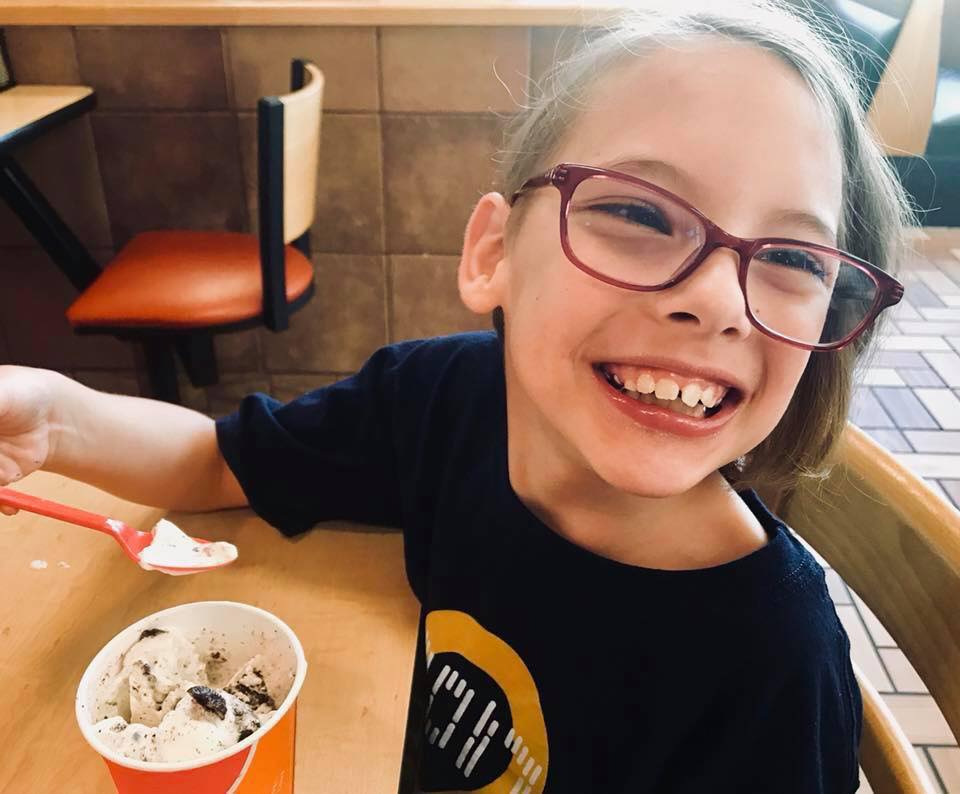 